Омский филиал Института математики Сибирского Отделения Российской Академии наук (ОФ ИМ СО РАН) и Омский государственный университет им. Ф.М. Достоевского (ОмГУ) сообщают о проведении 24-26 ноября 2015 г. Девятой Всероссийской конференции с международным участием «Рефлексивный театр ситуационного центра» − РТСЦ-2015.КОНЦЕПЦИЯ КОНФЕРЕНЦИИ-2015Основная задача – синхронизация работы и достижений постоянных участников конференции, а также подготовка к проведению юбилейной 10-й конференции   РТСЦ-2016. Формат конференции: Процедуры открытия-закрытия, пленарное заседание. Предусмотрены секции «Медицина», «Образование», «Управление», Студия Рефлексивного театра. Возможно образование дополнительных секций. Заочные доклады наших коллег будут представлены через Интернет либо с помощью видеозаписи.На конференции будут представлены, как правило, итоговые доклады, представляющие наибольший интерес для аудитории. Это обусловлено сокращением сроков проведения конференции – три дня вместо обычных пяти.Работа секций частично будет вынесена за пределы конференции, и пройдёт в форме семинаров до её начала.УСЛОВИЯ  УЧАСТИЯЖелательна предварительная регистрация через электронную почту Оргкомитета. При регистрации указываются обычные общие реквизиты: ФИО авторов (полностью), название и краткая аннотация доклада. Прочие сведения – по желанию авторов.  Оргкомитет вправе не включать присланные материалы в программу.  Основанием отказа может являться несоответствие тематики и/или перегрузка секций докладами. Дальнейшая судьба таких материалов определяется индивидуально с участием авторов.  Публикации аспирантов и соискателей будут направлены в редакции рецензируемых журналов с соответствующей рекомендацией членов Оргкомитета и экспертов.	ОРГКОМИТЕТСопредседатели конференции:Гуц А.К.  – ОмГУ Филимонов В. А. –  ОФ ИМ СО РАН Учёный секретарь:Мухаметдинова С. Х. –  ОГИСЧлены Оргкомитета:Бугрова Н. С. – ОФ СГАДубенский Ю. П. – ОмГУЗимин М. И. – проф. инженер (Торонто)Куликова О. М. –  НИИ ДЭУ СибГУФКМозговой С. И. –  ОмГМАФилимонов А.А. – ОмГПУФоменко А.А. –  СибГУФКЧернявская В. С. – ВГУЭС (Владивосток)Информация о конференции –  на сайте  www.ofim.oscsbras.ru/~rtsc2007 .  Сборники конференций РТСЦ-2007, 2011, 2013 на сайте www.ofim.oscsbras.ru/~filimono.Почта Оргкомитета:  trizkin@yandex.ru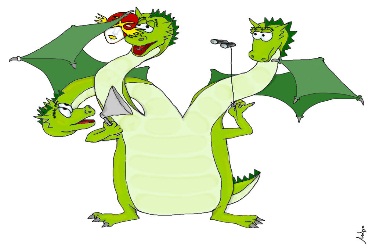        IX Всероссийская конференция с международным участием «         «РЕФЛЕКСИВНЫЙ ТЕАТР СИТУАЦИОННОГО ЦЕНТРА (РТСЦ-2015)»Омск, 24-26 ноября 2015 г.Информационное письмо № 1, версия 2 (01.10.2015)